Класс  8АТема урока «Электрический ток. Источники электрического тока»Цели урока:Образовательные:
1)сформировать понятие электрический ток.
2)выяснить условия существования электрического тока и назначение источника тока.
3) рассмотреть принципы действия источника тока.
4)ознакомить учащихся с различными видами источников тока.
Развивающие: развивать логическое мышление учащихся, формировать умение самостоятельной проектной деятельности.
Воспитательные: формировать материалистическое мировоззрение учащихся.Оборудование: ПК, проектор, экран; металлическая трубка, эбонитовая палочка, электрофорная машина, термоэлемент, спиртовка, гальванометр, фотоэлемент, лампа, гальванический элемент, батарея гальванических элементов, аккумулятор. На столах учеников – батарея гальванических элементов, лампочки, соединительные провода, ключ, лимон, лук, картофель ,медные провода, гвозди.План урокаМуниципальное  бюджетное общеобразовательное учреждение «Средняя общеобразовательная школа №3» г. СалаватаНЕДЕЛЯ ФИЗИКИ И МАТЕМАТИКИОткрытый урок:«Электрический ток .Источники тока»8класс
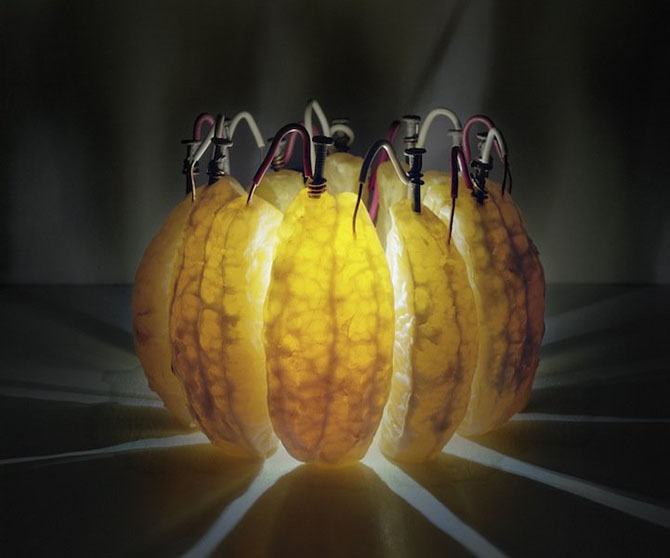 Учитель физики и математики,1категории                                                                           Биккулова Айгуль Хуснулловна.Салават 2014г.Этапы урокаДеятельность учителяДеятельность ученикаВремя1.Орг.моментПриветствие учеников класса и гостей1 мин2.Актуализация знанийБеседа, фронтальный опросОтвечают на заданные вопросы.3мин3. Постановка учебной проблемы. Изучение нового материала.1.Демонстрация опыта №1.Электроскопы соединены проводникомСледят за экспериментом, делают вывод.3мин2. Формулировка понятия эл.тока.(слайд №1)Пытаются самостоятельно сформулировать определение и записать его в тетрадь.3мин(10мин)3.Выяснения условий длительного существования эл.тока.(Слайд №2)Рисуют схему, Эксперимент№1собирают эл.цепь.3мин4.Демонстрация опытов с источниками эл.тока .№2.Электрофорная машина(слайд №3)генераторСледят за экспериментами, делают выводы и записывают их в тетрадь.1 мин№3.Термоэлемент(слайд №4)записывают  в тетрадь.1 мин№4.Фотоэффект(слайд №5)записывают  в тетрадь.1минСолнечные батареи(слайд №6)записывают  в тетрадь1мин№5 химическая энергия реакций(слайд №7)Эксперимент №2записывают  в тетрадь7минфизкультминуткафизкультминутка1мин(15мин)Историческая справка(слайд №8)записывают  в тетрадь.1мин. 1 Рассказ про устройство гальванического элемента(слайд9). 2  показ гальванического элемента разобранного3 мин(Слайд 10)современные батарейки на сот телефонах2 минРассказ про устройство Аккумуляторы(слайд11)3мин(слайд 12) электричество в живой природе1мин(10мин)4.РефлексияПросмотр слайдовой презентации и ответы на вопросы. Формулируют окончание фраз в заданных вопросах.3мин5.Подведение итогов.Домашнее заданиеСообщение учителем домашнего задания и его пояснение.Записывают домашнее задание.2мин(10мин)Демонстрации:1.Демонстрация электроскопов
2.Электрофорная машина.
3.Демонстрация работы термоэлемента.
4.Демонстрация работы фотоэлемента и солнечной батареи.
5.Демонстрация устройства и работы сухого гальванического элемента.
Ход урока:
1.Подготовка к усвоению нового материала (мотивация и формулировка цели урока).
Тема сегодняшнего урока: «Электрический ток. Источники электрического тока».     Слова «электричество», «электрический ток» прочно вошли в нашу жизнь. Мы настолько привыкли к тому, что нас окружают электроприборы и электрические явления, что порой даже не замечаем, какую огромную роль они играют в нашей жизни.
    Представьте себе на минуту, что отключили электричество в наших квартирах. Что было бы? Каковы последствия этого события? ( Погас бы свет. Не смогли бы посмотреть телевизор, не работала бы микроволновая печь, компьютер, холодильник, пылесос, другие электробытовые приборы. Отключили бы отопление и воду, так как насосы, качающие воду, работают на электричестве. Невозможно было бы подзарядить сотовые телефоны).    вывод: электричество играет огромную роль в нашей жизни, поэтому важно знать, что это такое.
        Цель нашего урока: выяснить, что такое электрический ток и какие условия необходимы для его существования. 2.Атуализация опорных знаний учащихся.
Но прежде давайте вспомним ранее изученный материал и ответим на вопросы (фронтальный опрос):
1.Что такое электризация тел? 2.Одно или оба тела электризуются при трении?
3.Назовите 2 рода зарядов. Как взаимодействуют тела, имеющие электрические заряды?
4.Что такое проводники и непроводники электричества? 
5.Почему металлы проводят электричество? 
6.Под действием чего движутся свободные электроны в металлах? 
7.Какие частицы вы знаете? 
8.Что такое энергия? 
9.Какие виды энергии вы знаете? 
10. Какой энергией обладает движущийся автомобиль? Летящий самолет? Нагретая батарея?3.Освоение нового материала1.Электрический ток:Демонстрация№1 Два электрометра, соединенных металлическим проводником. Если поднести к одному электрометру заряженную эбонитовую палочку, то стрелка второго электрометра отклонится. Что происходит при этом?
Учащиеся отвечают (вокруг заряженной палочки возникает электрическое поле, под действием которого свободные электроны перемещаются сначала к одному электрометру, а затем через проводник к другому.)

В нашем опыте электроны двигаются в одну сторону, т.е. направлено (упорядочено). В этом случае можно сказать, что по металлическому проводнику протекает электрический ток.

Кроме металлических проводников мы будем изучать и другие проводники, например, проводящие ток жидкости. В них кроме электронов есть и другие заряженные частицы – ионы. Они тоже могут перемещаться.

Сформулируем вместе, что же такое электрический ток?
1. электроны и ионы – это…? (Ученики: заряженные частицы).
2. что с ними происходит? (Ученики: они движутся).
3. как они движутся? (Ученики: упорядочено, т.е. направлено).
4.под действием чего движутся заряженные частицы? (Ученики: под действием электрического поля).
СЛАЙД 1(запишите)электрический ток- это упорядоченное (направленное) движение заряженных частиц, под действием электрического поля.
                                2.Условие существования тока в цепи .
В нашем опыте в металлическом проводнике электрический ток возникает, но он быстро прекращается. Почему же он является кратковременным? По мере перемещения зарядов с палочки на электрометр и далее по трубке, электрическое поле вокруг палочки уменьшается, а вокруг левого электрометра растет. При равенстве зарядов их электрические поля компенсируют друг друга и движение электронов прекращается. Значит, для того, чтобы ток в цепи существовал долго что необходимо :1.Наличие свободных электронов2.Наличие внешнего электрического поля для проводника3. узнаем из эксперимента.(слайд 2)Эксперимент №1.Предлагаю собрать  цепь состоящую из ключа, лампочки и батарейки соединяем все друг за другом. Какой вывод вы можете сделать?1.существует электрический ток (лампа горит) движение свободных электронов2.наличие внешнего поля(источник питания)3.разомкните ключ.(лампа не горит)-замкнутая цепь(слайд3)
                                                3.Источник тока
1.опред.         Источник тока-устройство в котором любой вид                         энергии превращается в электрическую. (слайд№4)2 обозначение       ___/   /+____  источник тока          3.Схема нарисоватьИсточники тока бывают различными, но в каждом из них совершается работа по разделению положительно и отрицательно заряженных частиц.(слайд№5)Обратитесь к вашим источникам питания  на одном конце + на другом _Источник тока: 2 полюса +,-                           4.Виды источников токаВ источниках тока в процессе разделения заряженных частиц происходит превращение  энергий в электрическую.Предлагаю определить какой вид энергии превращается  в Демонстрация№2 электрофорная(слайд №6,№7)Демонстрация№3 термопара(слайд№8)Демонстрация№фотоэффект(слайд №9)Эксперимент 2У вас на столах имеются фрукты и овощи сейчас . попробуйте получить из них источники тока используя ваши омметры запишите полученные показания в вольтах. Какой вывод,какая энергия превратилась в электрическую. У кого какие  результаты.На доске яблоко, лимон ,лук ,картофель.Источники тока у которых разделение зарядов происходит за счет энергии химических процессов называют гальваническими. В них химическая энергия преобразуется в электрическую.
 Физкультминутка _______________5.Гальванический элементПеред вами ваши батарейки, источникам тока-гальванические элементы.Обратимся к истории.(10,11слайд)Рассказ про г.э.Рассказ про аккумуляторыСкаты.угори__________6.Ответы на вопросы из учебникаОткройте  с 95.п.32______________________7.РефлексияОценки за урокД/З п 32.пересказать, домашний проектПРИЛОЖЕНИЯ.Демонстрация электроскопов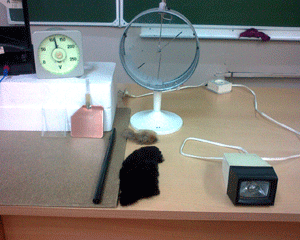 Демонстрация .Электрофорная машина..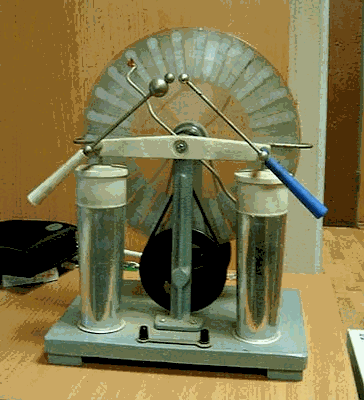 Демонстрация работы фотоэлемента и солнечной батареи. 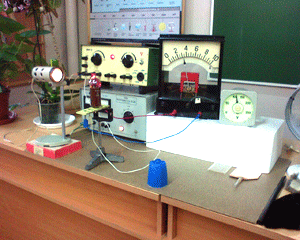 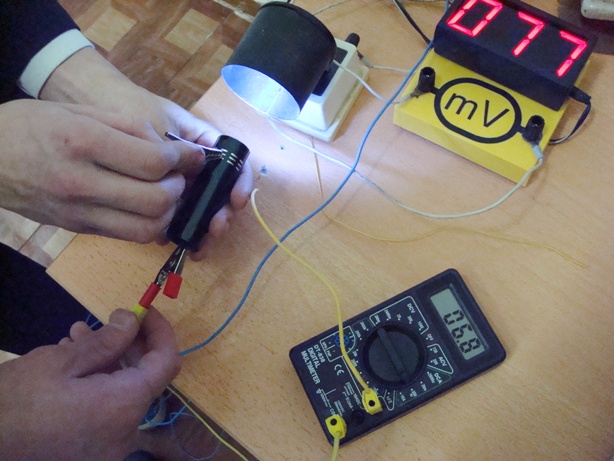 Эксперимент№1. «Сборка электрической цепи»        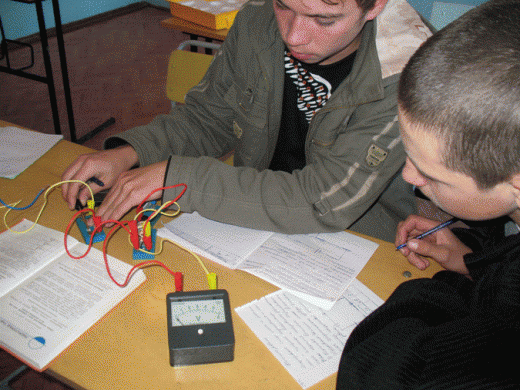 Эксперимент №2. «Источники тока из повседневной жизни» 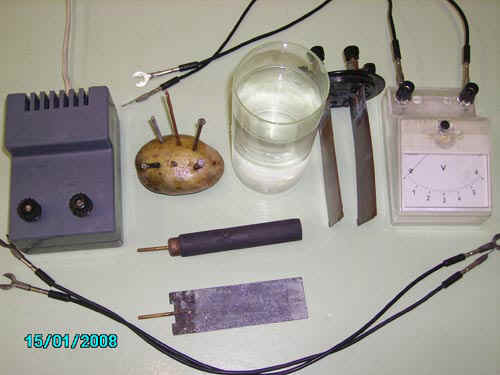 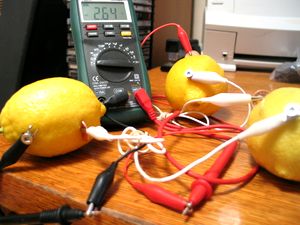 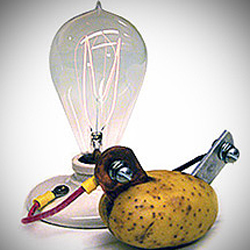 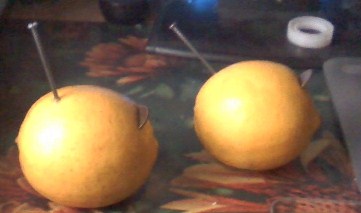 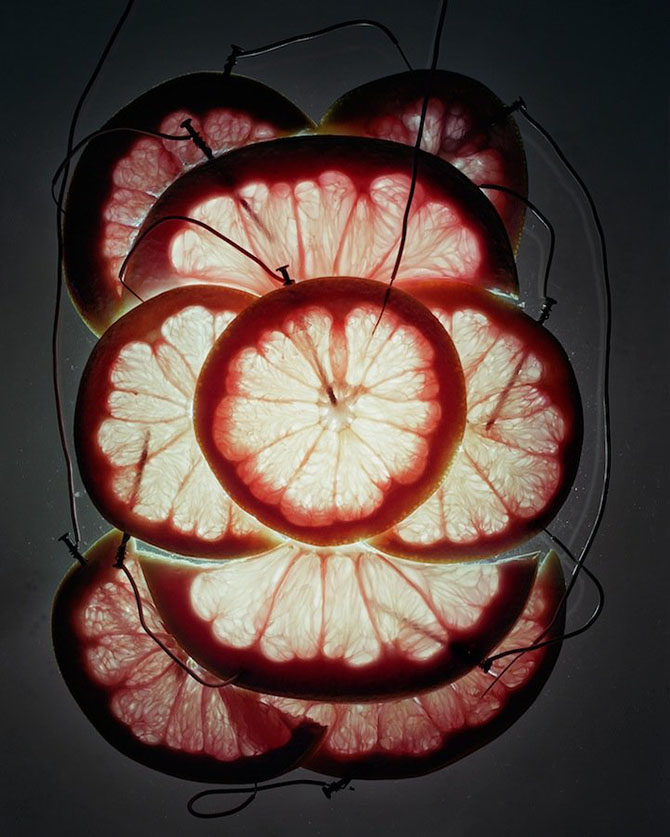 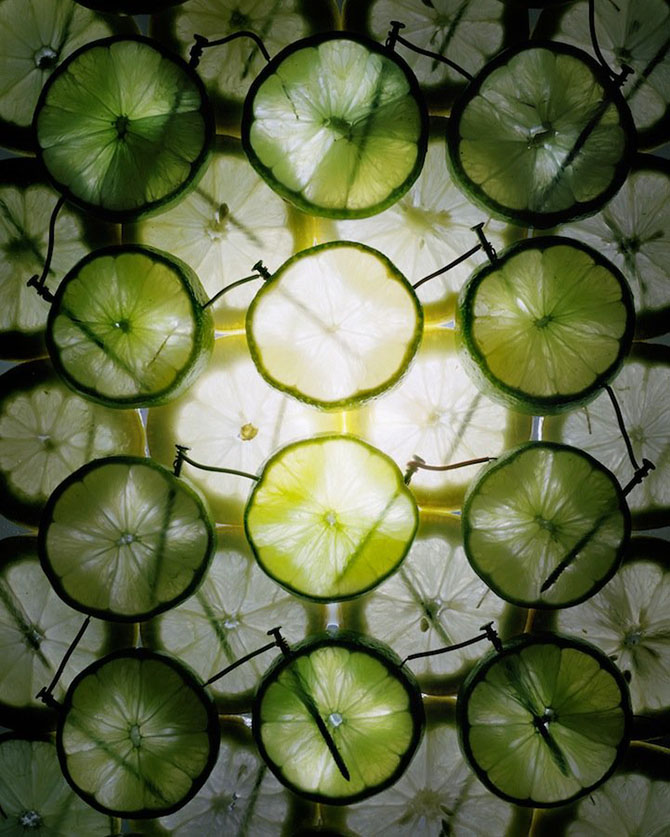 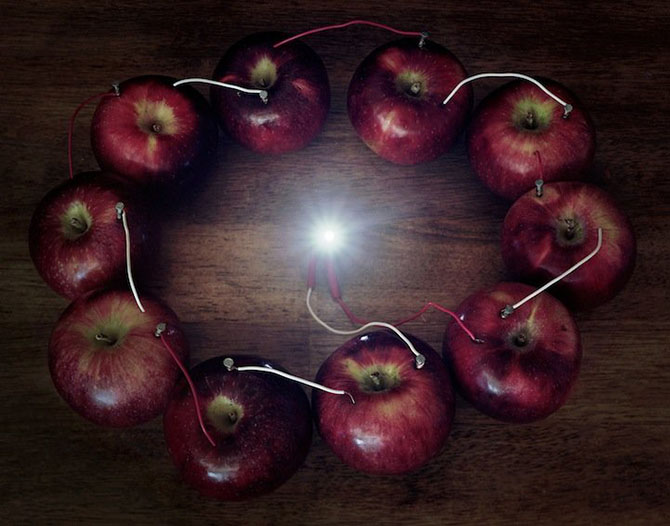 Гальванические элементы. Аккумуляторы.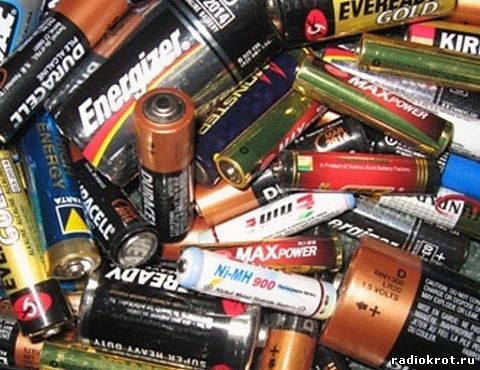 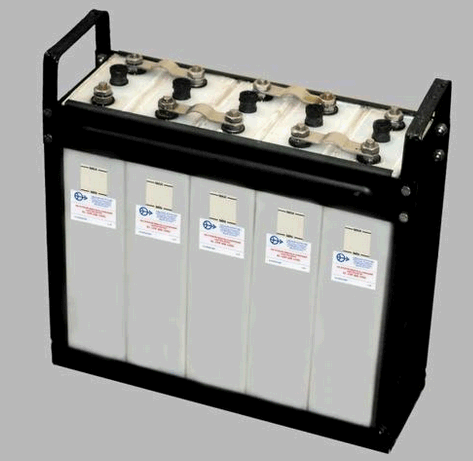 Электричество в живой природе.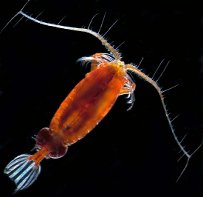 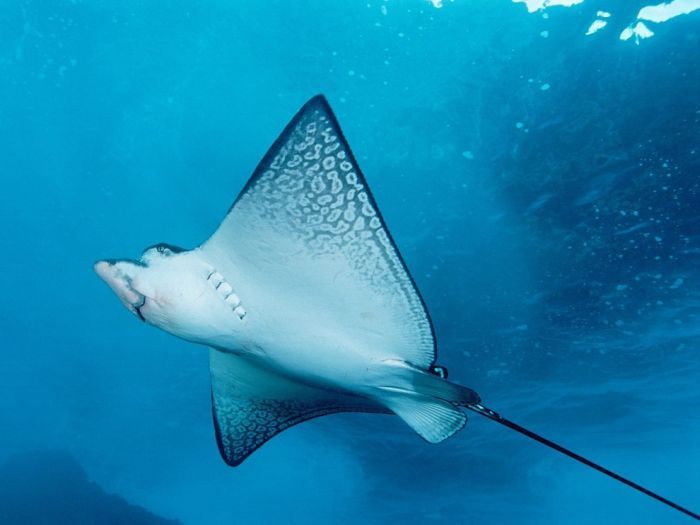 